ПРОЕКТ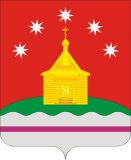 СОВЕТ НАРОДНЫХ ДЕПУТАТОВРОЖДЕСТВЕНСКО-ХАВСКОГО СЕЛЬСКОГО ПОСЕЛЕНИЯ НОВОУСМАНСКОГО МУНИЦИПАЛЬНОГО РАЙОНАВОРОНЕЖСКОЙ ОБЛАСТИРЕШЕНИЕот с. Рождественская ХаваОб утверждении  Порядкаопределения территории, части территорииРождественско-Хавского сельского поселения, на которой могут реализовываться инициативные проекты      В соответствии с Федеральным законом от 06.10.2003 № 131-ФЗ «Об общих принципах организации местного самоуправления в Российской Федерации», Уставом Рождественско-Хавского сельского поселения, Совет народных депутатов Рождественско-Хавского сельского поселения РЕШИЛ:1. Утвердить Порядок определения территории, части территории Рождественско-Хавского сельского поселения, на которой могут реализовываться инициативные проекты, согласно приложению.        2.  Обнародовать данное решение  путем размещения на досках объявлений в администрации Рождественско-Хавского сельского поселения, здании   МОУ Рождественско-Хавская СОШ и на официальном сайте Рождественско-Хавского сельского поселения в сети «Интернет» http://rhavskoe.ru/.        3. Контроль за исполнением настоящего решения возложить на главу Рождественско-Хавского сельского поселения ЧИРКОВА Е.В.Глава Рождественско-Хавского                      Председатель Совета              сельского поселения                                        народных депутатов                                                                                  Рождественско-Хавского                                                                          сельского поселения  _________________Е.В. Чирков              ________________   А.Л. ЩеблыкинПриложение к решению Совета народных депутатов Рождественско-Хавского сельского  поселенияот ________ №___Порядокопределения территории или части территории  Рождественско-Хавского сельского поселения, на которой могут реализовываться инициативные проекты1.Общие положения1.1. Настоящий порядок устанавливает процедуру определения территории или части территории Рождественско-Хавского сельского поселения (далее – территория), на которой могут реализовываться инициативные проекты.1.2. Территория, в границах которой будет реализовываться инициативный проект, определяется постановлением администрации Рождественско-Хавского сельского поселения (далее – администрация).1.3. С заявлением об определении территории, части территории, на которой может реализовываться инициативный проект, вправе обратиться инициаторы такого проекта, указанные в решении Совета народных депутатов Рождественско-Хавского сельского поселения «Об утверждении Порядка выдвижения, внесения, обсуждения, рассмотрения инициативных проектов, а также проведения их конкурсного отбора в Рождественско-Хавском сельском поселении».1.4. Инициативные проекты могут реализовываться в границах Рождественско-Хавского сельского поселения в пределах следующих территорий проживания граждан:1) в границах территориального общественного самоуправления;2) группы жилых домов;3) жилого микрорайона;4) сельского населенного пункта.1.5. Границы территории, на которой будет реализовываться инициативный проект не могут выходить за пределы территории Рождественско-Хавского сельского поселения.2. Порядок внесения и рассмотрения заявления об определении территории, на которой может реализовываться инициативный проект2.1. Для установления территории, на которой могут реализовываться инициативные проекты, инициатор проекта обращается в администрацию с заявлением об определении территории, на которой планирует реализовывать инициативный проект с описанием ее границ.2.2. Заявление об определении территории, на которой планируется реализовывать инициативный проект подписывается инициаторами проекта.В случае, если инициатором проекта является инициативная группа, заявление подписывается всеми членами инициативной группы, с указанием фамилий, имен, отчеств, контактных телефонов.2.3. К заявлению инициатор проекта прилагает краткое описание инициативного проекта.2.4. Администрация в течение 15 календарный дней со дня поступления заявления принимает решение:1) об определении границ территории, на которой планируется реализовывать инициативный проект;2) об отказе в определении границ территории, на которой планируется реализовывать инициативный проект.2.5. Решение об отказе в определении границ территории, на которой предлагается реализовывать инициативный проект, принимается в следующих случаях:1) территория выходит за пределы территории Рождественско-Хавского сельского поселения;2) в границах запрашиваемой территории реализуется иной инициативный проект;3) виды разрешенного использования земельного участка на запрашиваемой территории не соответствуют целям инициативного проекта;4) реализация инициативного проекта на запрашиваемой территории противоречит нормам федерального, либо регионального законодательства, либо муниципальным правовым актам Рождественско-Хавского сельского поселения. 2.6. Такое решение принимается в письменном виде и подписывается главой Рождественско-Хавского сельского поселения с обоснованием (в случае отказа) принятого решения, после чего в этот же день вручается либо направляется по почте инициатору проекта, в том числе при его выдвижении инициативной группой – одному из ее представителей.  2.7. При установлении случаев, указанных в части 2.5 настоящего Порядка администрация вправе предложить инициаторам проекта иную территорию для реализации инициативного проекта.2.8. Отказ в определении запрашиваемой для реализации инициативного проекта территории не является препятствием к повторному представлению документов для определения указанной территории, при условии устранения препятствий, послуживших основанием для принятия администрацией соответствующего решения.3. Заключительные положения3.1. Решение администрации об отказе в определении территории, на которой планируется реализовывать инициативный проект, может быть обжаловано в установленном законодательством порядке. 